附图3：征求意见稿报纸公示示意图一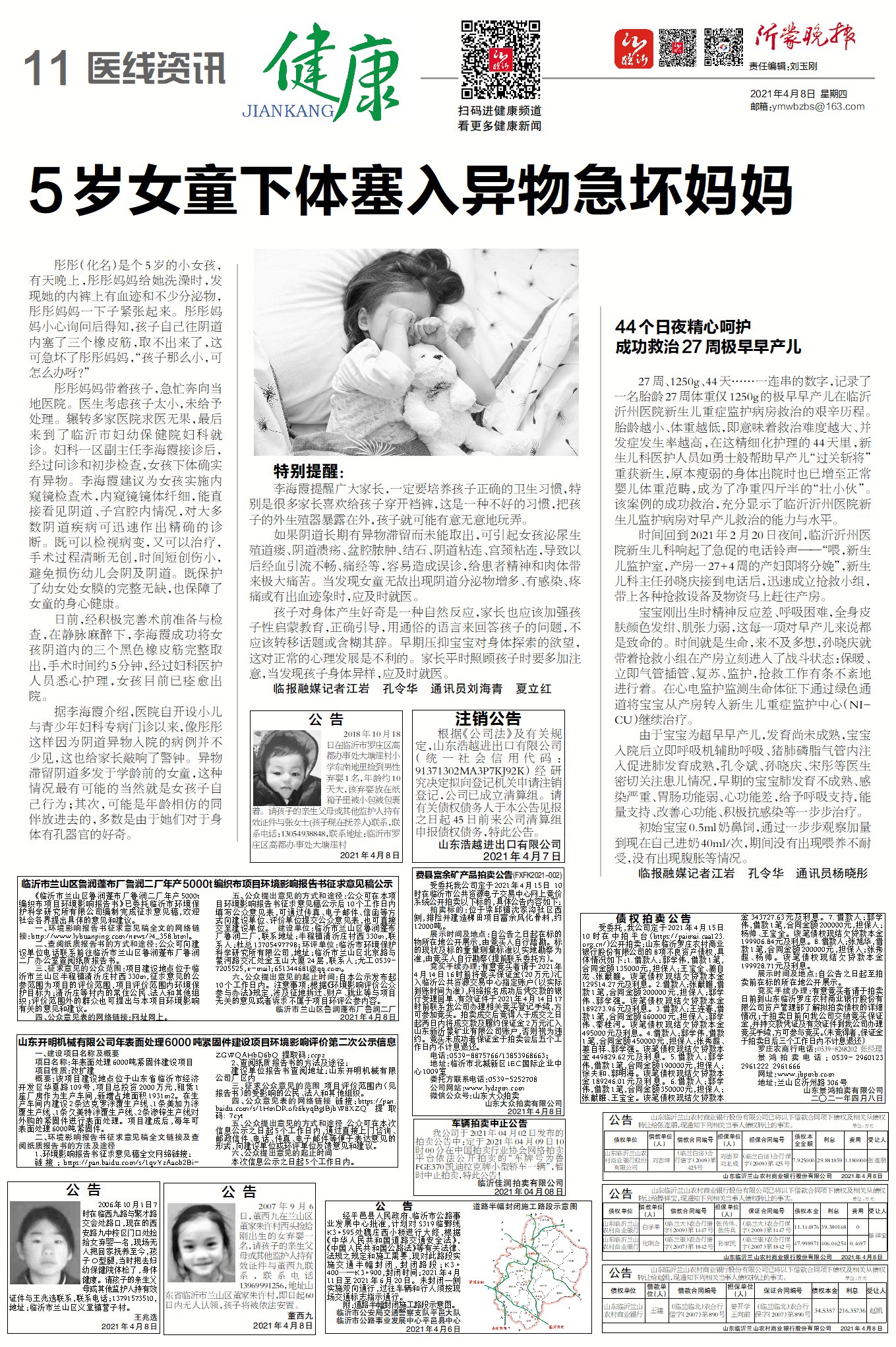 